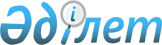 Аудандық мәслихаттың 2010 жылғы 14 желтоқсандағы № 335-XXXІV "Ауданның 2011-2013 жылдарға арналған бюджеті туралы" шешіміне өзгерістер енгізу  
туралы
					
			Күшін жойған
			
			
		
					Атырау облысы Құрманғазы аудандық мәслихатының 2011 жылғы 25 ақпандағы № 377-XXXVII шешімі. Атырау облысының Әділет департаменті Құрманғазы аудандық Әділет басқармасында 2011 жылғы 25 ақпанда № 4-8-200 тіркелді. Күші жойылды - Құрманғазы аудандық мәслихатының 2013 жылғы 14 наурыздағы № 147-V шешімімен

      Ескерту. Күші жойылды - Құрманғазы аудандық мәслихатының 2013.03.14 № 147-V шешімімен.

      Қазақстан Республикасының 2008 жылғы 4 желтоқсандағы № 95-ІV Бюджет Кодексінің 106-бабын басшылыққа алып, 2001 жылғы 23 қаңтардағы № 148-ІІ "Қазақстан Республикасындағы жергілікті мемлекеттік басқару және өзін-өзі басқару туралы" Заңының 6-бабына сәйкес аудандық Мәслихат ШЕШІМ ЕТЕДІ:



      1. Аудандық мәслихаттың 2010 жылғы 14 желтоқсандағы № 335-ХХХIV "Ауданның 2011-2013 жылдарға арналған бюджеті туралы" (нормативтік құқықтық актілердің мемлекеттік тіркеу тізілімінде № 4-8-198 санымен тіркелген, аудандық "Серпер" үнжариясында 2011 жылы 10 ақпандағы № 7 жарияланған) шешіміне келесі өзгерістер енгізілсін:



      1) 1-тармақтың 2) тармақшасындағы:

      "4393492,0" саны "4422557,0" санымен ауыстырылсын;

      1 тармақтың 5) тармақшасындағы:

      "-22255,0" саны "-51320,0" санымен ауыстырылсын;

      1 тармақтың 6) тармақшасындағы:

      "22255,0" саны "51320,0" санымен ауыстырылсын;



      2. 1-ші қосымша осы шешімнің 1-ші қосымшасына сәйкес жаңа редакцияда мазмұндалсын.



      3. 5-ші қосымша осы шешімнің 2-ші қосымшасына сәйкес жаңа редакцияда мазмұндалсын.



      4. 6-ші қосымша осы шешімнің 3-ші қосымшасына сәйкес жаңа редакцияда мазмұндалсын.



      5. Осы шешім 2011 жылдың қаңтар айының 1-нен бастап күшіне енгізілсін.      Аудандық мәслихаттың ХХХVІІ

      сессиясы төрағасының міндетін

      атқарушы, мәслихат хатшысы:                   Р. Сұлтанияев

Аудандық мәслихаттың  

2011 жылғы 25 ақпандағы 

№ 377-ХХХVІ шешіміне 1 қосымша

Аудандық Мәслихаттың  

2010 жылғы 14 желтоқсандағы

№ 335-ХХХІV шешіміне 1 қосымша 2011 жылға арналған аудан бюджеті туралы

Аудандық Мәслихаттың  

2011 жылғы 25 ақпандағы  

№ 377-XXXVII шешіміне 2 қосымшаАудандық Мәслихаттың  

2010 жылғы 14 желтоқсандағы

№ 335-ХХХІV шешіміне 5 қосымша Селолық (ауылдық) округтер әкімдері аппараты арқылы қаржыландырылатын бюджеттік бағдарламаларды қаржыландыру мөлшерікестенің жалғасыкестенің жалғасыкестенің жалғасы

Аудандық Мәслихаттың  

2011 жылғы 25 ақпандағы 

№ 377-XXXVII шешіміне 3 қосымшаАудандық Мәслихаттың  

2010 жылғы 14 желтоқсандағы

№ 335-ХХХІV шешіміне 6 қосымша 2011-жылға арналған аудандық бюджеттік даму бағдарламаларының тізбесі
					© 2012. Қазақстан Республикасы Әділет министрлігінің «Қазақстан Республикасының Заңнама және құқықтық ақпарат институты» ШЖҚ РМК
				СанатыСанатыСанатыСанатыСомасы,

мың теңгеСыныбыСыныбыСыныбыСомасы,

мың теңгеІшкі сыныбыІшкі сыныбыСомасы,

мың теңгеАТАУЫСомасы,

мың теңгеКірістер43934921Салықтық түсімдер72493201Табыс салығы2234692Жеке табыс салығы22346903Әлеуметтiк салық957542Әлеуметтік салық9575404Меншiкке салынатын салықтар3910302Мүлiкке салынатын салықтар3577623Жер салығы46304Көлiк құралдарына салынатын салық279625Бірыңғай жер салығы67605Тауарларға, жұмыстарға және қызметтерге салынатын iшкi салықтар104642Акциздер42443Табиғи және басқа ресурстарды пайдаланғаны үшiн түсетiн түсiмдер18094Кәсiпкерлiк және кәсiби қызметтi жүргiзгенi үшiн алынатын алымдар441108Заңдық мәнді іс-әрекеттерді жасағаны және (немесе) оған уәкілеттігі бар мемлекеттік органдар немесе лауазымды адамдар құжаттар бергені үшін алынатын міндетті төлемдер42151Мемлекеттік баж42152Салықтық емес түсiмдер2241301Мемлекеттік меншіктен түсетін кірістер45661Мемлекеттік кәсіпорындардың таза кірісі бөлігінің түсімдері733Мемлекет меншігіндегі акциялардың мемлекеттік пакеттеріне дивидендтер55Мемлекет меншігіндегі мүлікті жалға беруден түсетін кірістер448804Мемлекеттік бюджеттен қаржыландырылатын, сондай-ақ Қазақстан Республикасы Ұлттық Банкінің бюджетінен (шығыстар сметасынан) ұсталатын және қаржыландырылатын мемлекеттік мекемелер салатын айыппұлдар, өсімпұлдар, санкциялар, өндіріп алулар155371Мұнай секторы ұйымдарынан түсетін түсімдерді қоспағанда, мемлекеттік бюджеттен қаржыландырылатын, сондай-ақ Қазақстан Республикасы Ұлттық Банкінің бюджетінен (шығыстар сметасынан) ұсталатын және қаржыландырылатын мемлекеттік мекемелер салатын айыппұлдар, өсімпұлдар, санкциялар, өндіріп алулар1553706Басқа да салықтық емес түсiмдер23101Басқа да салықтық емес түсiмдер23103Негізгі капиталды сатудан түсетін түсімдер501601Мемлекеттік мекемелерге бекітілген мемлекеттік мүлікті сату01Мемлекеттік мекемелерге бекітілген мемлекеттік мүлікті сату003Жердi және материалдық емес активтердi сату50161Жерді сату50002Материалдық емес активтерді сату164Трансферттердің түсімдері364113102Мемлекеттiк басқарудың жоғары тұрған органдарынан түсетiн трансферттер36411312Облыстық бюджеттен түсетiн трансферттер3641131Ағымдағы нысаналы трансферттер135 099Нысаналы даму трансферттері857 137Субвенциялар2648895Функционалдық топФункционалдық топФункционалдық топФункционалдық топФункционалдық топСомасы,

мың теңгеКiшi функцияКiшi функцияКiшi функцияКiшi функцияСомасы,

мың теңгеБюджеттiк бағдарламалардың әкiмшiсiБюджеттiк бағдарламалардың әкiмшiсiБюджеттiк бағдарламалардың әкiмшiсiСомасы,

мың теңгеБағдарламаБағдарламаСомасы,

мың теңгеАтауыСомасы,

мың теңгеШығындар442255701Жалпы сипаттағы мемлекеттiк қызметтер2827251Мемлекеттiк басқарудың жалпы функцияларын орындайтын өкiлдi, атқарушы және басқа органдар256836112Аудан (облыстық маңызы бар қала) мәслихатының аппараты16773001Аудан (облыстық маңызы бар қала) мәслихатының қызметін қамтамасыз ету жөніндегі қызметтер16773122Аудан (облыстық маңызы бар қала) әкiмiнiң аппараты41719001Аудан (облыстық маңызы бар қала) әкiмiнiң қызметiн қамтамасыз ету жөніндегі қызметтер41719003Мемлекеттік органдардың күрделі шығыстары0123Қаладағы аудан, аудандық маңызы бар қала, кент, ауыл (село), ауылдық (селолық) округ әкiмiнің аппараты198344001Қаладағы ауданның, аудандық маңызы бар қаланың, кент, ауыл (селолық) округтiң әкiмi қызметiн қамтамасыз ету жөніндегі қызметтер1983442Қаржылық қызмет15508452Ауданның (облыстық маңызы бар қаланың) қаржы бөлiмi15508001Аудандық бюджетті орындау және коммуналдық меншікті (облыстық маңызы бар қала) саласындағы мемлекеттік саясатты іске асыру жөніндегі қызметтер15008003Салық салу мақсатында мүлiктi бағалауды жүргiзу5005Жоспарлау және статистикалық қызмет10381453Ауданның (облыстық маңызы бар қаланың) экономика және бюджеттiк жоспарлау бөлiмi10381001Экономикалық саясатты, мемлекеттік жоспарлау жүйесін қалыптастыру, дамыту және аудандық (облыстық маңызы бар қаланы) басқару саласындағы мемлекеттік саясатты іске асыру жөніндегі қызметтер1038102Қорғаныс12531Әскери мұқтаждар1253122Аудан (облыстық маңызы бар қала) әкiмiнiң аппараты1253005Жалпыға бiрдей әскери мiндеттi атқару шеңберiндегi iс-шаралар125304Бiлiм беру25076341Мектепке дейiнгi тәрбие және оқыту288064123Қаладағы аудан, аудандық маңызы бар қала, кент, ауыл (село), ауылдық (селолық) округ әкiмiнің аппараты288064004Мектепке дейiнгi тәрбие ұйымдарын қолдау2880642Бастауыш, негiзгi орта және жалпы орта бiлiм беру2166810123Қаладағы аудан, аудандық маңызы бар қала, кент, ауыл (село), ауылдық (селолық) округ әкiмiнің аппараты993005Ауылдық (селолық) жерлерде балаларды мектепке дейін тегін алып баруды және кері алып келуді ұйымдастыру993464Ауданның (облыстық маңызы бар қаланың) бiлiм бөлiмi2165817003Жалпы бiлiм беру2099496006Балалар үшiн қосымша бiлiм беру66321010Республикалық бюджеттен берілетін нысаналы трансферттердің есебінен білім берудің мемлекеттік жүйесіне оқытудың жаңа технологияларын енгізу09Бiлiм беру саласындағы өзге де қызметтер52760464Ауданның (облыстық маңызы бар қаланың) бiлiм бөлiмi52760001Жергілікті деңгейде бiлiм беру саласындағы мемлекеттік саясатты іске асыру жөніндегі қызметтер9422005Ауданның (аудандық маңызы бар қаланың) мемлекеттiк бiлiм беру мекемелер үшiн оқулықтар мен оқу-әдістемелік кешендерді сатып алу және жеткiзу22773007Аудандық ауқымдағы мектеп олимпиадаларын және мектептен тыс іс шараларды өткізу633011Өңірлік жұмыспен қамту және кадрларды қайта даярлау стратегиясын іске асыру шеңберінде білім беру объектілерін күрделі, ағымдағы жөндеу0015Жетім баланы (жетім балаларды) және ата-аналарының қамқорынсыз қалған баланы (балаларды) күтіп-ұстауға асыраушыларына ай сайынғы ақшалай қаражат төлемдері14687020Үйде оқытылатын мүгедек балаларды жабдықпен, бағдарламалық қамтыммен қамтамасыз ету524506Әлеуметтiк көмек және әлеуметтiк қамсыздандыру2922542Әлеуметтiк көмек266821123Қаладағы аудан, аудандық маңызы бар қала, кент, ауыл (село), ауылдық (селолық) округ әкiмiнің аппараты20555003Мұқтаж азаматтарға үйiнде әлеуметтiк көмек көрсету20555451Ауданның (облыстық маңызы бар қаланың) жұмыспен қамту және әлеуметтiк бағдарламалар бөлiмi246266002Еңбекпен қамту бағдарламасы63198004Ауылдық жерлерде тұратын денсаулық сақтау, бiлiм беру, әлеуметтiк қамтамасыз ету, мәдениет және спорт мамандарына отын сатып алуға Қазақстан Республикасының заңнамасына сәйкес әлеуметтiк көмек көрсету9000005Мемлекеттiк атаулы әлеуметтік көмек48718006Тұрғын үй көмегi4923007Жергiлiктi өкiлеттi органдардың шешiмi бойынша мұқтаж азаматтардың жекелеген топтарына әлеуметтiк көмек9786010Үйде тәрбиеленіп, оқытылатын мүгедек балаларды материалдық қамтамасыз ету192601618 жасқа дейінгi балаларға мемлекеттiк жәрдемақылар106490017Мүгедектерді оңалту жеке бағдарламасына сәйкес, мұқтаж мүгедектерді міндетті гигиеналық құралдармен қамтамасыз етуге және ымдау тілі мамандарының, жеке көмекшілердің қызмет көрсетуі22259Әлеуметтiк көмек және әлеуметтiк қамтамасыз ету салаларындағы өзге де қызметтер25433451Ауданның (облыстық маңызы бар қаланың) жұмыспен қамту және әлеуметтiк бағдарламалар бөлiмi25433001Жергілікті деңгейде халық үшін әлеуметтік бағдарламаларды жұмыспен қамтуды қамтамасыз етуді іске асыру саласындағы мемлекеттік саясатты іске асыру жөніндегі қызметтер22711011Жәрдемақылар мен басқа да әлеуметтiк төлемдердi есептеу, төлеу және жеткiзу бойынша қызметтерге ақы төлеу272207Тұрғын үй-коммуналдық шаруашылық10674881Тұрғын үй шаруашылығы6000458Ауданның (облыстық маңызы бар қаланың) тұрғын үй-коммуналдық шаруашылық, жолаушылар көлiгi және автомобиль жолдары бөлiмi6000004Азаматтардың жекелеген санаттарын тұрғын үймен қамтамасыз ету60002Коммуналдық шаруашылық1049348458Ауданның (облыстық маңызы бар қаланың) тұрғын үй-коммуналдық шаруашылық, жолаушылар көлiгi және автомобиль жолдары бөлiмi26160012Сумен жабдықтау және су бөлу жүйесiнiң қызмет етуi26160026Ауданның(облыстық маңызы бар қаланың) коммуналдық меншігіндегі жылу жүйелерін қолдануды ұйымдастыру0467Ауданның (облыстық маңызы бар қаланың) құрылыс бөлімі1023188006Сумен жабдықтау жүйесiн дамыту10231883Елдi мекендердi көркейту12140123Қаладағы аудан, аудандық маңызы бар қала, кент, ауыл (село), ауылдық (селолық) округ әкiмiнің аппараты12140008Елдi мекендерде көшелердi жарықтандыру4900009Елдi мекендердің санитариясын қамтамасыз ету4193011Елдi мекендердi абаттандыру мен көгалдандыру304708Мәдениет, спорт, туризм және ақпараттық кеңiстiк1824591Мәдениет саласындағы қызмет112733123Қаладағы аудан, аудандық маңызы бар қала, кент, ауыл (село), ауылдық (селолық) округ әкiмiнің аппараты112733006Жергілікті деңгейде мәдени-демалыс жұмыстарын қолдау1127332Спорт4176465Ауданның (облыстық маңызы бар қаланың) дене шынықтыру және спорт бөлiмi4176006Аудандық (облыстық маңызы бар қалалық) деңгейде спорттық жарыстар өткiзу1785007Әртурлi спорт түрлерi бойынша аудан құрама командаларының мүшелерiн дайындау және олардың облыстық спорт жарыстарына қатысуы23913Ақпараттық кеңiстiк46582455Ауданның (облыстық маңызы бар қаланың) мәдениет және тілдерді дамыту бөлiмi44582006Аудандық (қалалық) кiтапханалардың жұмыс iстеуi44582456Ауданның (облыстық маңызы бар қаланың) ішкi саясат бөлiмi2000005Мемлекеттік ақпараттық саясатты телерадиохабарлары арқылы жүргізу20009Мәдениет, спорт, туризм және ақпараттық кеңiстiктi ұйымдастыру жөнiндегi өзге де қызметтер18968455Ауданның (аудандық маңызы бар қаланың) мәдениет және тілдерді дамыту бөлiмi6334001Жергілікті деңгейде тілдерді және мәдениетті дамыту саласындағы мемлекеттік саясатты іске асыру жөніндегі қызметтер6334456Ауданның (облыстық маңызы бар қаланың) ішкi саясат бөлiмi6502001Жергілікті деңгейде ақпарат, мемлекеттілікті нығайту және азаматтардың әлеуметтік сенімділігін қалыптастыру саласында мемлекеттік саясатты іске асыру жөніндегі қызметтер6502465Ауданның (облыстық маңызы бар қаланың) дене шынықтыру және спорт бөлiмi6132001Жергілікті деңгейде дене шынықтыру және спорт саласындағы мемлекеттік саясатты іске асыру жөніндегі қызметтер613210Ауыл, су, орман, балық шаруашылығы, ерекше қорғалатын табиғи аумақтар, қоршаған ортаны және жануарлар дүниесiн қорғау, жер қатынастары576421Ауыл шаруашылығы16890453Ауданның (облыстық маңызы бар қаланың) экономика және бюджеттiк жоспарлау бөлiмi4212099Республикалық бюджеттен берілетін нысаналы трансферттер есебінен ауылдық елді мекендер саласының мамандарын әлеуметтік қолдау шараларын іске асыру4212462Ауданның (облыстық маңызы бар қаланың) ауыл шаруашылық бөлiмi8648001Жергілікті деңгейде ауыл шаруашылығы саласындағы мемлекеттік саясатты іске асыру жөніндегі қызметтер8648473Ауданның (облыстық маңызы бар қаланың) ветеринария бөлiмi4030001Жергілікті деңгейде ветеринария саласындағы мемлекеттік саясатты іске асыру жөніндегі қызметтер40306Жер қатынастары6239463Ауданның (облыстық маңызы бар қаланың) жер қатынастары бөлімі6239001Аудан (облыстық маңызы бар қала) аумағында жер қатынастарын реттеу саласындағы мемлекеттік саясатты іске асыру жөніндегі мемлекеттік қызметтер62399Ауыл, су, орман, балық шаруашылығы және қоршаған ортаны қорғау мен жер қатынастары саласындағы өзге де қызметтер34513462Ауданның (облыстық маңызы бар қаланың) ауыл шаруашылық бөлiмi34513009Эпизоотияға қарсы іс-шаралар жүргізу3451311Өнеркәсiп, сәулет, қала құрылысы және құрылыс қызметi125402Сәулет қала құрылысы және құрылыс қызметі12540467Ауданның (облыстық маңызы бар қаланың) құрылыс бөлімі6314001Жергілікті деңгейде құрылыс саласындағы мемлекеттік саясатты іске асыру жөніндегі қызметтер6314468Ауданның (облыстық маңызы бар қаланың) сәулет және қала құрылысы бөлімі6226001Жергілікті деңгейде сәулет және қала құрылысы саласындағы мемлекеттік саясатты іске асыру жөніндегі қызметтер622612Көлiк және коммуникация70001Автомобиль көлiгi7000123Қаладағы аудан, аудандық маңызы бар қала, кент, ауыл (село), ауылдық (селолық) округ әкiмi аппараты7000013Ауданның маңызы бар қалаларда, кенттерде, ауылдарда (селоларда), ауылдық (селолық) округтерде автомобиль жолдарының жұмыс істеуін қамтамасыз ету700013Басқалар108439Басқалар10843451Ауданның (облыстық маңызы бар қаланың) жұмыспен қамту және әлеуметтiк бағдарламалар бөлiмi2340022"Бизнестің жол картасы-2020" бағдарламасы шеңберінде жеке кәсіпкерлікті қолдау2340452Ауданның (облыстық маңызы бар қаланың) қаржы бөлiмi2000012Ауданның (облыстық маңызы бар қаланың) жергiлiктi атқарушы органының резервi2000458Ауданның (облыстық маңызы бар қаланың) тұрғын үй-коммуналдық шаруашылығы, жолаушылар көлiгi және автомобиль жолдары бөлiмi6503001Жергілікті деңгейде тұрғын үй-коммуналдық шаруашылығы, жолаушылар көлiгi және автомобиль жолдары саласындағы мемлекеттік саясатты іске асыру жөніндегі қызметтер650315Трансферттер6341Трансферттер634452Ауданның (облыстық маңызы бар қаланың) қаржы бөлiмi634006Нысаналы пайдаланылмаған (толық пайдаланылмаған) трансферттерді қайтару63416Қарыздарды өтеу851Қарыздарды өтеу85452Ауданның (облыстық маңызы бар қаланың) қаржы бөлiмi85021Жергілікті бюджеттен бөлінген пайдаланылмаған бюджеттік кредиттерді қайтару85ІІІ. Таза бюджеттік кредит беру22255Бюджеттік кредиттер2225510Ауыл, су, орман, балық шаруашылығы, ерекше қорғалатын табиғи аумақтар, қоршаған ортаны және жануарлар дүниесiн қорғау, жер қатынастары222551Ауыл шаруашылығы22255453Ауданның (облыстық маңызы бар қаланың) экономика және бюджеттiк жоспарлау бөлiмi22255006Ауылдық елді мекендердің әлеуметтік саласының мамандарын әлеуметтік қолдау шараларын іске асыру үшін бюджеттік кредиттер22255Бюджеттік бағдарламалардың кодыБюджеттік бағдарламалардың кодыАуылдық (селолық) округтердің атауыАуылдық (селолық) округтердің атауыАуылдық (селолық) округтердің атауыАуылдық (селолық) округтердің атауыАуылдық (селолық) округтердің атауыБюджеттік бағдарламалардың атауыАқкөлҚиғашАзғырАсанБайда001Қаладағы ауданның, аудандық маңызы бар қаланың, кенттің, ауылдың (селоның), ауылдық (селолық) округтің әкімі аппаратының қызметін қамтамасыз ету10910937212999860510075004Мектепке дейінгі тәрбие ұйымдарын қолдау11178759110997005Ауылдық (селолық) жерлерде балаларды мектепке дейін тегін алып баруды және кері алып келуді ұйымдастыру003Мұқтаж азаматтарға үйінде әлеуметтік көмек көрсету6181136784014Елді мекендерді сумен жабдықтауды ұйымдастыру008Елді мекендерде көшелерді жарықтандыру300009Елді мекендердің санитариясын қамтамасыз ету100100100100100011Елді мекендерді абаттандыру мен көгалдандыру006Жергілікті деңгейде мәдени-демалыс жұмыстарын қолдау40874253555141193851013Аудандық маңызы бар қалаларда, кенттерде, ауылдарда (селоларда), ауылдық (селолық) округтерде автомобиль жолдарының жұмыс істеуін қамтамасыз ету1571524903273771282426107Бюджеттік бағдарламалардың кодыБюджеттік бағдарламалардың кодыАуылдық (селолық) округтердің атауыАуылдық (селолық) округтердің атауыАуылдық (селолық) округтердің атауыАуылдық (селолық) округтердің атауыАуылдық (селолық) округтердің атауыБюджеттік бағдарламалардың атауыБірлікГанюшкинДыңғызылЕңбекшіОрлы001Қаладағы ауданның, аудандық маңызы бар қаланың, кенттің, ауылдың (селоның), ауылдық (селолық) округтің әкімі аппаратының қызметін қамтамасыз ету8930164169956113169372004Мектепке дейінгі тәрбие ұйымдарын қолдау77349359011517172737476005Ауылдық (селолық) жерлерде балаларды мектепке дейін тегін алып баруды және кері алып келуді ұйымдастыру500003Мұқтаж азаматтарға үйінде әлеуметтік көмек көрсету5733346124711391240014Елді мекендерді сумен жабдықтауды ұйымдастыру008Елді мекендерде көшелерді жарықтандыру2900300300009Елді мекендердің санитариясын қамтамасыз ету1002393100100100011Елді мекендерді абаттандыру мен көгалдандыру3047006Жергілікті деңгейде мәдени-демалыс жұмыстарын қолдау171230494448638704087013Аудандық маңызы бар қалаларда, кенттерде, ауылдарда (селоларда), ауылдық (селолық) округтерде автомобиль жолдарының жұмыс істеуін қамтамасыз ету700019049159186278063399822575Бюджеттік бағдарламалардың кодыБюджеттік бағдарламалардың кодыАуылдық (селолық) округтердің атауыАуылдық (селолық) округтердің атауыАуылдық (селолық) округтердің атауыАуылдық (селолық) округтердің атауыАуылдық (селолық) округтердің атауыБюджеттік бағдарламалардың атауыКировКудряшовКөптоғайМақашНұржау001Қаладағы ауданның, аудандық маңызы бар қаланың, кенттің, ауылдың (селоның), ауылдық (селолық) округтің әкімі аппаратының қызметін қамтамасыз ету100301076687711041710655004Мектепке дейінгі тәрбие ұйымдарын қолдау1752515762116591643418028005Ауылдық (селолық) жерлерде балаларды мектепке дейін тегін алып баруды және кері алып келуді ұйымдастыру003Мұқтаж азаматтарға үйінде әлеуметтік көмек көрсету19022341573553699014Елді мекендерді сумен жабдықтауды ұйымдастыру008Елді мекендерде көшелерді жарықтандыру300300200009Елді мекендердің санитариясын қамтамасыз ету100100100100100011Елді мекендерді абаттандыру мен көгалдандыру006Жергілікті деңгейде мәдени-демалыс жұмыстарын қолдау89963305223343024573013Аудандық маңызы бар қалаларда, кенттерде, ауылдарда (селоларда), ауылдық (селолық) округтерде автомобиль жолдарының жұмыс істеуін қамтамасыз ету3885332274233363210634255Бюджеттік бағдарламалардың кодыБюджеттік бағдарламалардың кодыАуылдық (селолық) округтердің атауыАуылдық (селолық) округтердің атауыАуылдық (селолық) округтердің атауыАуылдық (селолық) округтердің атауыАуылдық (селолық) округтердің атауыБюджеттік бағдарламалардың атауыТеңізСафонСүйіндікШортанбайБарлығы001Қаладағы ауданның, аудандық маңызы бар қаланың, кенттің, ауылдың (селоның), ауылдық (селолық) округтің әкімі аппаратының қызметін қамтамасыз ету918997741066510126198344004Мектепке дейінгі тәрбие ұйымдарын қолдау85697967160698695288064005Ауылдық (селолық) жерлерде балаларды мектепке дейін тегін алып баруды және кері алып келуді ұйымдастыру493993003Мұқтаж азаматтарға үйінде әлеуметтік көмек көрсету54611491698101120555014Елді мекендерді сумен жабдықтауды ұйымдастыру008Елді мекендерде көшелерді жарықтандыру3004900009Елді мекендердің санитариясын қамтамасыз ету1001001001004193011Елді мекендерді абаттандыру мен көгалдандыру3047006Жергілікті деңгейде мәдени-демалыс жұмыстарын қолдау4389439294944539112733013Аудандық маңызы бар қалаларда, кенттерде, ауылдарда (селоларда), ауылдық (селолық) округтерде автомобиль жолдарының жұмыс істеуін қамтамасыз ету700023093233823802624964639829Бағдарлама әкімгерінің кодыБағдарлама әкімгерінің кодыБағдарлама әкімгерінің кодыБағдарлама әкімгерінің кодыБағдарлама әкімгерінің кодыСомасы,

мың теңгеБағдарламаның кодыБағдарламаның кодыБағдарламаның кодыБағдарламаның кодыСомасы,

мың теңгеКіші бағдарлама кодыКіші бағдарлама кодыКіші бағдарлама кодыСомасы,

мың теңгеКіші бағдарлама атауыКіші бағдарлама атауыСомасы,

мың теңгеШығыстар атауыСомасы,

мың теңге467006011Республикалық бюджеттен бөлінетін трансферттерПриморье селосындағы блоктық су тазарту құрылымдары мен кентішілік су құбыры желілерін реконструкциялау жұмысын аяқтауға1620,0Жасталап елді мекеніндегі блоктық су тазарту құрылымдары мен кентішілік су құбыры желілерінің құрылыс жұмысына70000,0Д. Нұрпейсова елді мекеніндегі блоктық су тазарту құрылымдары мен кентішілік су құбыры желілерінің құрылыс жұмысына98529,0Кадырка елді мекеніндегі блоктық су тазарту құрылымдары мен кентішілік су құбыры желілерінің құрылыс жұмысын аяқтауға70000,0Богатый елді мекеніндегі блоктық су тазарту құрылымдары мен кентішілік су құбыры желілерінің құрылыс жұмысына105000,0Ганюшкин селосындағы блоктық су тазарту құрылымдары мен кентішілік су құбыры желілерін реконструкциялау құрылыс жұмысына126000,0Үштаған елді мекеніндегі блоктық су тазарту құрылымдары мен кентішілік су құбыры желілерінің құрылыс жұмысына89120,0Асан елді мекеніндегі блоктық су тазарту құрылымдары мен кентішілік су құбыры желілерінің құрылыс жұмысын аяқтауға87068,0Жамбыл елді мекеніндегі блоктық су тазарту құрылымдары мен кентішілік су құбыры желілерінің құрылыс жұмысына70000,0ММС-Жаңа ауыл елді мекендеріндегі блоктық су тазарту құрылымдары мен кентішілік су құбыры желілерінің құрылыс жұмысына105000,0Жұмекен елді мекеніндегі блоктық су тазарту құрылымдары мен кентішілік су құбыры желілерінің жобалау сметалық құжаттарын дайындауға10840,0Шортанбай елді мекеніндегі блоктық су тазарту құрылымдары мен кентішілік су құбыры желілерінің жобалау сметалық құжаттарын дайындауға7120,0Шағырлы, Жасарал, Күйген елді мекендеріндегі блоктық су тазарту құрылымдары мен кентішілік су құбыры желілерінің жобалау сметалық құжаттарын дайындауға9840,0Шестой, Каспий елді мекендеріндегі блоктық су тазарту құрылымдары мен кентішілік су құбыры желілерінің жобалау сметалық құжаттарын дайындауға7000,0015Жергілікті қаражат есебінен іске асыруЖасталап елді мекеніндегі блоктық су тазарту құрылымдары мен кентішілік су құбыры желілерінің құрылыс жұмысына11137,0Д. Нұрпейсова елді мекеніндегі блоктық су тазарту құрылымдары мен кентішілік су құбыры желілерінің құрылыс жұмысына20435,0Кадырка елді мекеніндегі блоктық су тазарту құрылымдары мен кентішілік су құбыры желілерінің құрылыс жұмысын аяқтауға3752,0Богатый елді мекеніндегі блоктық су тазарту құрылымдары мен кентішілік су құбыры желілерінің құрылыс жұмысына16128,0Ганюшкин селосындағы блоктық су тазарту құрылымдары мен кентішілік су құбыры желілерін реконструкциялау құрылыс жұмысына12600,0Үштаған елді мекеніндегі блоктық су тазарту құрылымдары мен кентішілік су құбыры желілерінің құрылыс жұмысына38194,0Асан елді мекеніндегі блоктық су тазарту құрылымдары мен кентішілік су құбыры желілерінің құрылыс жұмысын аяқтауға37315,0Жамбыл елді мекеніндегі блоктық су тазарту құрылымдары мен кентішілік су құбыры желілерінің құрылыс жұмысына9590,0ММС-Жаңа ауыл елді мекендеріндегі блоктық су тазарту құрылымдары мен кентішілік су құбыры желілерінің құрылыс жұмысына13440,02 Резервуар құрылысын аяқтауға3460,0Барлығы:1023188,0